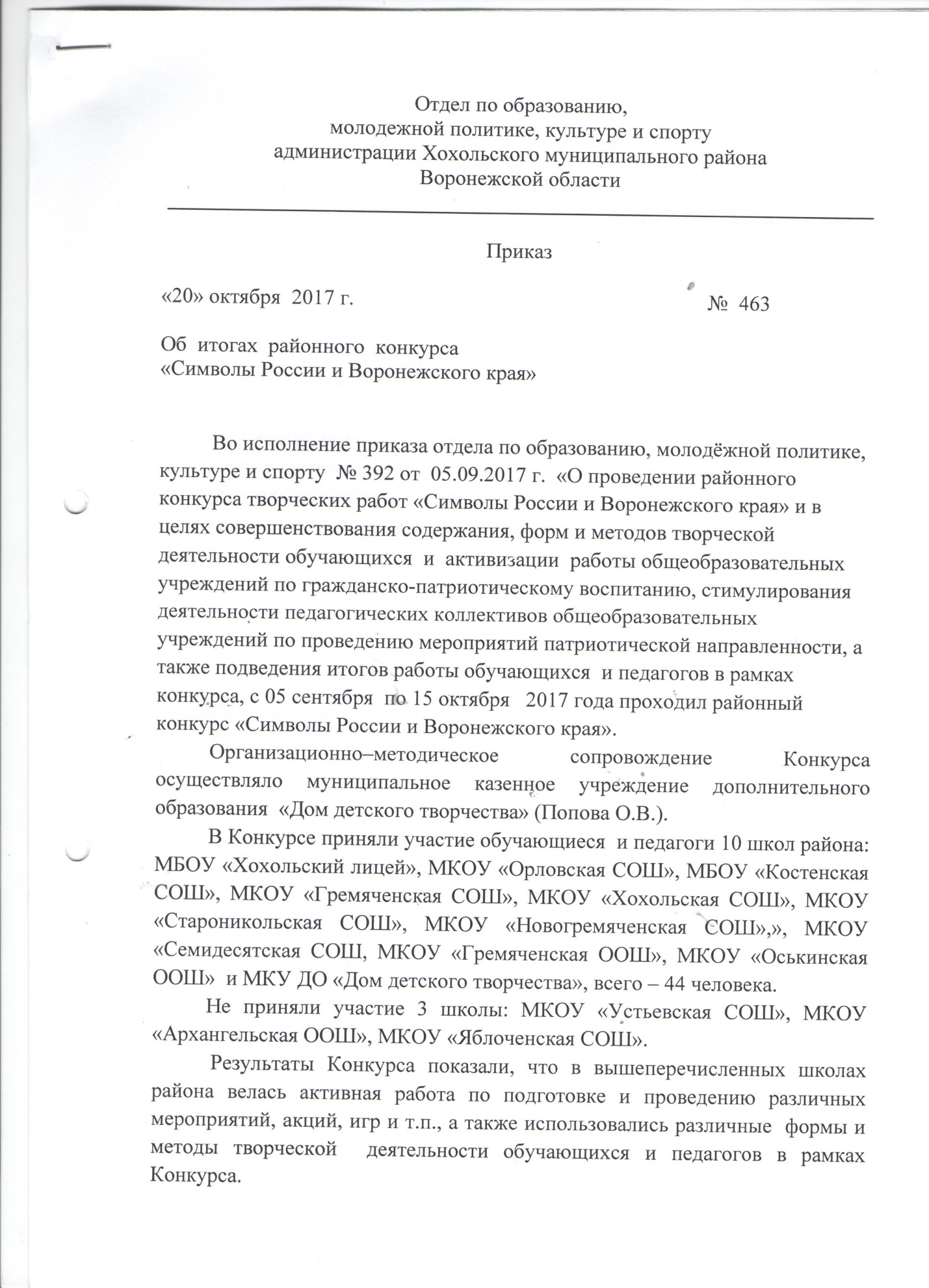 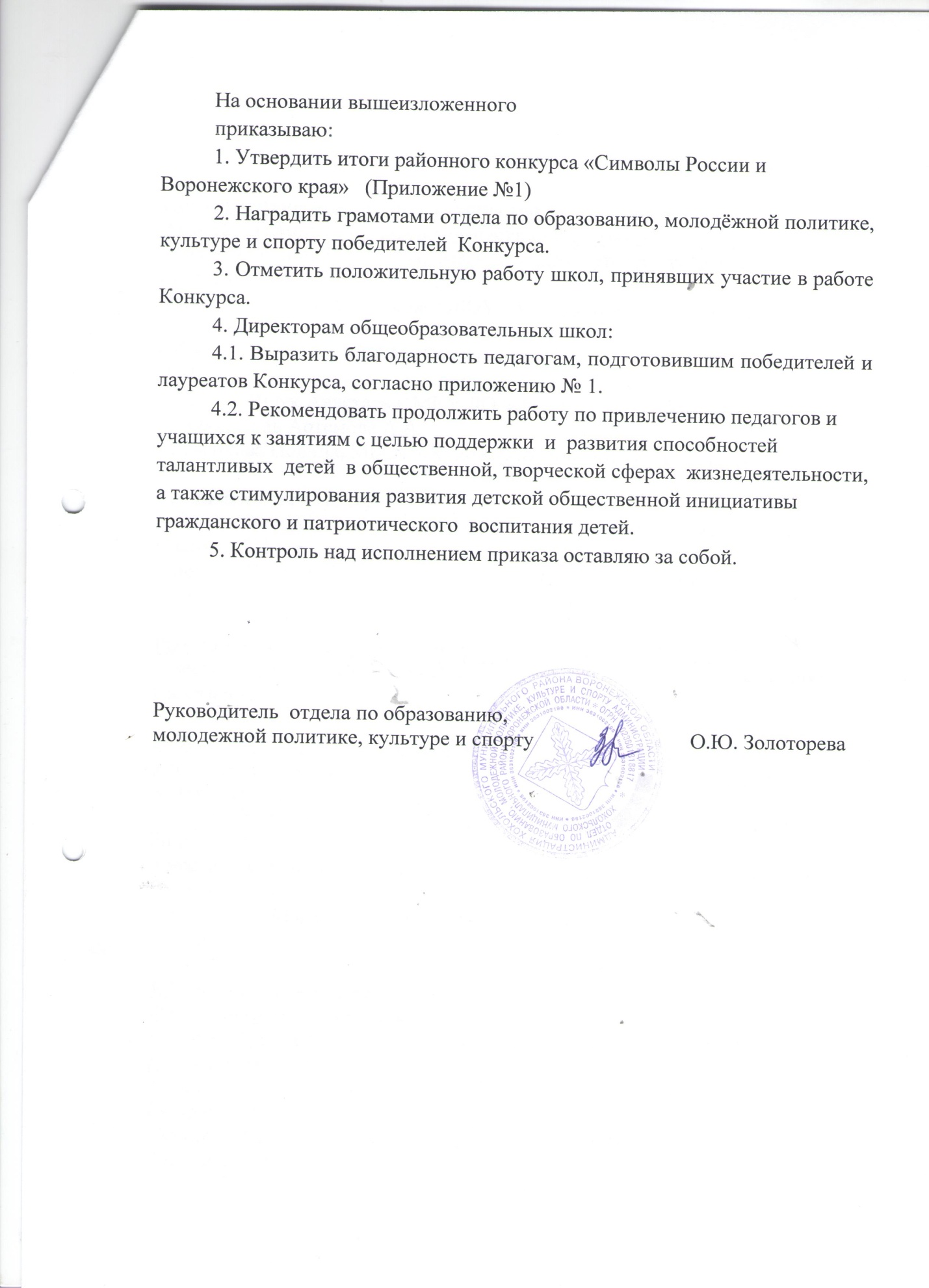 Приложение 1Итоги   районного   конкурса «Символы России и Воронежского края»1.Декоративно-прикладное творчество. Работа с тканью и бумагой (возрастная категория: 10 -14 лет)1 место – Панина Валентина,  МКУ ДО «Дом детского творчества», руководитель – Ширинкина Н.Т.2 место – Князева Анастасия, МБОУ «Хохольский лицей», руководитель Квасова И.И.;- Лобов Александр, МКОУ «Семидесятская СОШ», руководитель Токарева Л.М.3 место – Ищук Анастасия, МКУ ДО «Дом детского творчества», руководитель Артемова А.А.- Савенкова Полина, МБОУ «Хохольский лицей», руководитель Роспись по стеклу, дереву, ткани1 место – Толсторожих Анастасия, МБОУ «Хохольскй лицей», руководитель Квасова И.И.;2 место – Никитин Евгений, МБОУ «Костенская СОШ», руководитель Петелина Т.А. Работа с тканью и бумагой (возрастная категория: 15 -18 лет)1 место – Гунькина Ирина, МКОУ «Староникольская СОШ», руководитель Сапрыкина О.В.2. Живописные работы (возрастная категория 10-14 лет)1 место – Хрипунова Елизавета, МКОУ «Гремяченская СОШ», руководитель Кукуева Н.И.2 место – Жарова Диана, МКОУ «Семидесятская СОШ», руководитель Зинченко Г.Ф.3 место – Агапов Александр, МБОУ «Хохольский лицей», руководитель Пустовалова В.Е.- Шихалиева Марзият, МКОУ «Семидесятская СОШ», руководитель Зинченко Г.Ф. 3. Печатная продукция .Фотография (возрастная категория 10-14 лет)1 место – Турищева Елизавета, МКУ ДО «Дом детского творчества», руководитель Артемова А.А.;2 место – Колесникова Алина, МКОУ «Оськинская ООШ», руководитель Сухиненко Я.П.3 место – Дедова Инна, МКОУ «Гремяченская ООШ», руководитель Житлина  Е.В.(возрастная категория 15-18 лет)1 место – Голева Анжелика, МКОУ «Гремяченская СОШ», руководитель Кукуева Н.И.2 место – Аксёнова Анастасия, Полухина Анна, МКОУ «Староникольская СОШ», руководитель Панкратова И.Н.Фотоколлаж (возрастная категория 10-14 лет)1 место – Житлина Полина, МБОУ «Костенская СОШ», руководитель Петелина Т.А.- Маслова Ирина, МКОУ «Новогремяченская СОШ», руководитель 4. Литературные работы (стихи).1 место – Лунёв Дмитрий, МБОУ «Хохольский лицей», руководитель Квасова И.И.2 место – Алферов Данила, МКОУ «Орловская СОШ», руководитель Семенова О.А.2 место – Новичихина Анна, МКОУ «Хохольская СОШ», руководитель Попова И.А. 3 место – Кабанова Диана, МКОУ «Орловская СОШ», руководитель Семенова О.А.